南臺科技大學104學年度第2學期資源教室自強活動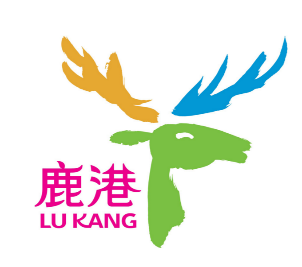 時    間：105年05月14日 星期六集合時間：上午07時集合地點：三連堂前廣場 活動地點：彰化鹿港活動行程：報名人數：以36人為限，若超過此人數，以報名時間順序為優先參與。報名方式:1.請將報名表直接送至南臺科技大學資源教室(F205)。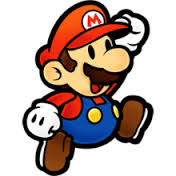          2.請直接回信(Mail:shdow0717@ stust.edu.tw)。         3.報名電話06-2533131*2223找鏡閔老師。         4.請於當天繳交手冊，以利購買菁芳園門票。報名截止日：105年05月09日 星期一………………………………………………………………………………………………………南臺科技大學104學年度第2學期資源教室自強活動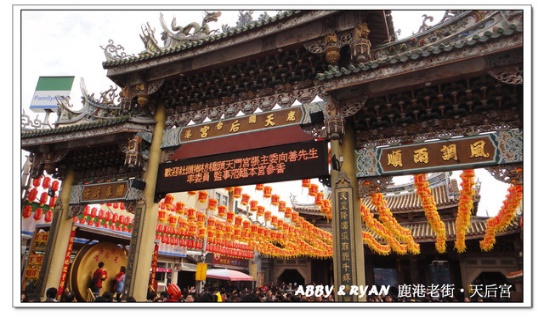 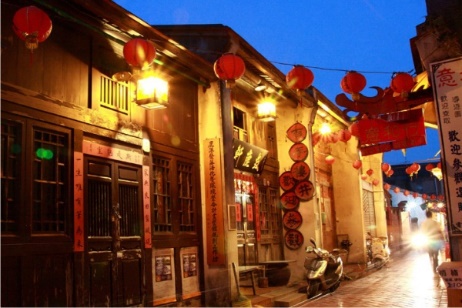 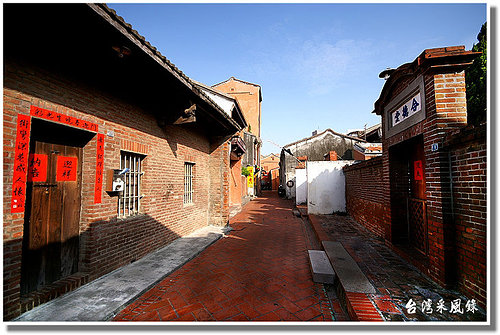 5/14(六)時間地點備註07:00~07:30三連堂前空地集合、簽到、出發07:30~09:30國道風光養精蓄銳09:30~11:00鹿港桂花巷藝術村培養學生藝術氣息11:30~14:00彰化田尾-菁芳園增進學生對植物的了解14:00~14:30車程前往鹿港老街14:30~16:30鹿港老街讓學生了解古時台灣之美16:30-18:00回程回溫暖的家編號班級姓名身分證字號出生年月日吃啥肉□菜□肉□菜□